APPENDIX 14Template B14REQUEST FOR ISSUING A PERMIT FOR PERFORMING AN ACTIVITY WITH IONISING RADIATION SOURCES: OTHER PRACTICES WITH IONISING RADIATION SOURCES1. Information on the entity submitting the request:2. Ionising radiation sources for which the permit is requested:(Please include the appropriate information on the ionising radiation sources in accordance with the regulations on ionising radiation protection and radiation safety)3. Individuals involved in the activity:Please attach a copy of the ADR permit of the individuals that will handle the vehicle during the transport of radioactive sources4. Name of the natural person or legal entity responsible for equipment servicing:________________________________________________________________________________5.	Use location of the ionising radiation sources (to be completed for stationary devices):a) Name:	b) Address:	c) Plan of the premises with specified location of the equipment, the surrounding premises and clearly indicated controlled and monitored zone.6.Assessment of the radiation risk:Please attach a report for performed monitoring of the work environment with an assessment of the degree of exposure to ionising radiation in a controlled and monitored radiation zone and a population zone.7.	Radiation protection programme, Radiation emergency plan and Programme for quality assurance and safety control:8. Information on the storage of the radioactive source devices when out of use (for mobile devices):As a constituent part of the Radiation protection programme, please attach a plan and data on the internal storeroom.Location of the internal storeroom:9. Transport of radioactive sources:As a constituent part of the Radiation protection programme, please describe the manner of transporting the radioactive sources (for mobile devices).a. Vehicle information	b. Protective equipment	c. Indications for ionising  radiation danger  ____________________________________________10.	Radioactive waste:As a constituent part of the Radiation protection programme, please indicate whether when performing the activity with radioactive sources radioactive waste is created, and submit an assessment of the various types of radioactive waste for a certain period of time.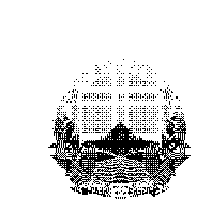 Radiation Safety Directorate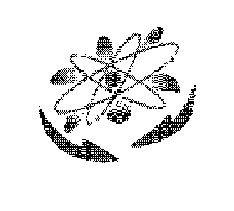 Unique tax number :Unique tax number :Name of the legal entity:Name of the legal entity:Headquarters of the legal entity:Headquarters of the legal entity:Telephone:Fax:E-mail:Name and surname of the authorised person: Description of the post:Name and surname of the authorised person: Description of the post:Name and surname of the authorised person: Description of the post:Name and surname of the person responsible for radiation protection: Name and surname of the person responsible for radiation protection: Name and surname of the person responsible for radiation protection: Name and surnameEducationIonising radiation protection trainingWork experienceDate________________(Stamp)Signature________________